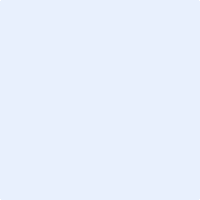 ICN Minutes of general meetingTime:	Date:	Place:	Chair:	Minute taker:	Agenda item 1: Welcome, attendees and apologiesChair was confirmed as chair for the meeting.1.2	Attendees1.3	Apologies1.4	Meeting openThe chair declared the meeting open at  and that a quorum was present.Agenda item 2: Proxy appointmentsThe chair of the meeting received the report on proxy holders.Agenda item 3:	Minutes of previous meeting and matters arising3.1	Confirmation of minutesProposed resolution:	That the minutes of the general meeting held on  be accepted.Moved by:	Seconded by:	Decision:	Resolution 3.2	Matters arising from the previous minutes3.3	Action itemsAgenda item 4: Business of the meetingAgenda item 7: Document/s tabled:	Special resolution proposed:	Moved by:	Seconded by:	Discussion:	Decision:	Special resolution Agenda item 9: Any other businessThe chair invited all those present to raise any matters of relevance that may have not been dealt with on the agenda.Agenda item 10: Next meeting[If details of the next meeting are known] The next meeting of members will be held at , on  at .[If details of the next meeting are not known] The next meeting of members will be held within five months after the end of the corporation’s next financial year, or sooner if a purpose arises that requires a general meeting to be held. The directors’ will determine the time, date and location closer to the date and issue a notice.Agenda item 11: Meeting closeThe meeting was declared closed at .Confirmation of the minutesThese minutes are a true and accurate record of the meeting.Signed by:	…………………………………	………………………………….	………………………
(signature)	(name)	(date)NamePositionParticipation methodProxy holder’s nameNumber of proxy votes heldItem numberAction item titleResponsible personProposed (or actual) date of completionStatus and resolutions 
(update on progress and any further resolutions on the item)